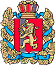 ШАПКИНСКИЙ СЕЛЬСКИЙ СОВЕТ ДЕПУТАТОВЕНИСЕЙСКОГО РАЙОНАКРАСНОЯРСКОГО КРАЯ                                                РЕШЕНИЕ         19.02.2021г.		                                    п. Шапкино	            	           № 15-72рО назначении конкурса по отбору кандидатур на должность Главы Шапкинского сельсовета Енисейского района Красноярского краяВ соответствии с частью 2.1 статьи 36 Федерального закона от 06.10.2003 № 131-ФЗ «Об общих принципах организации  местного самоуправления в Российской Федерации», Законом Красноярского края от 01.12.2014  № 7-2884 «О некоторых вопросах организации органов местного самоуправления в Красноярском крае», Положением о порядке проведения конкурса по отбору кандидатур на должность главы Шапкинского сельсовета Красноярского края, утвержденным решением Шапкинского сельского Совета депутатов от 13.11.2020 №12-57р,  руководствуясь  Уставом Шапкинского сельсовета, Шапкинский сельский Совет депутатов РЕШИЛ:Назначить конкурс по отбору кандидатур на должность главы Шапкинского сельсовета Енисейского района Красноярского края на 5 апреля 2021года в 11-00 часов. Определить местом проведения конкурса здание администрации Шапкинского сельсовета Енисейского района, по адресу: п. Шапкино, ул. Центральная, 26, актовый зал администрации Шапкинского сельсовета.Утвердить текст объявления о приеме документов от кандидатов, содержащий условия конкурса, согласно приложения к настоящему решению.Определить ответственным за прием документов от кандидатов на должность главы Шапкинского сельсовета Енисейского района Красноярского края, их регистрацию, а также за организационное обеспечение конкурсной комиссии секретаря Шапкинского сельского Совета депутатов Енисейского района Наконечную Наталью Анатольевну, а в случае ее отсутствия Загуменную Татьяну Константиновну, специалиста администрации Шапкинского сельсовета.Не позднее дня, следующего за днем принятия настоящего решения, уведомить Главу Енисейского района   об объявлении конкурса на должность главы Шапкинского сельсовета Енисейского района Красноярского края и начале формирования конкурсной комиссии.6.   Контроль за исполнением настоящего решения возложить на постоянную    депутатскую комиссию по контрольно-правовым отношениям, финансам и бюджету (Иванову Л.В.).                          7. Решение вступает в силу после официального опубликования (обнародования) в газете «Шапкинский вестник» и подлежит размещению на официальном информационном Интернет-сайте администрации Шапкинского сельсовета Енисейского района Красноярского края.Председатель Шапкинского                                                      Глава Шапкинского сельсоветасельского Совета депутатов                                                                                         А.В. Наконечный                                                                                  Л.И. Загитова  Приложение к решениюШапкинского сельского Совета депутатов от19.02.2021 №15-72рОБЪЯВЛЕНИЕ1.Шапкинский сельский Совет депутатов объявляет о проведении конкурса по отбору кандидатур на должность главы Шапкинского сельсовета Енисейского района Красноярского края, который состоится 5 апреля 2021 года в 11-00 часов по адресу: п. Шапкино, ул. Центральная, 26, актовый зал администрации Шапкинского сельсовета.2.Для участия в конкурсе кандидат лично представляет следующие документы:   1) личное заявление на участие в конкурсе (Приложение 1);	2) собственноручно заполненную и подписанную анкету с приложением фотографий 4 х 5 см., 3 шт. (Приложение 2);	3) паспорт или заменяющий его документ;	4) документы, подтверждающие профессиональное образование, стаж работы и квалификацию (при наличии):	- документ о профессиональном образовании;- трудовую книжку или иной документ, подтверждающий трудовую (служебную) деятельность гражданина;5) документ, подтверждающий представление Губернатору Красноярского края сведений о доходах, об имуществе и обязательствах имущественного характера, полученных кандидатом, его супругой (супругом), несовершеннолетними детьми, в соответствии с законом Красноярского края от 19.12.2017 № 4-1264 «О представлении гражданами, претендующими на замещение муниципальных должностей, должности главы (руководителя) местной администрации по контракту, и лицами, замещающими указанные должности, сведений о доходах, расходах, об имуществе и обязательствах имущественного характера и проверке достоверности и полноты таких сведений».Сведения представляются по утвержденной Указом Президента Российской Федерации от 23.06.2014 № 460 «Об утверждении формы справки о доходах, расходах, об имуществе и обязательствах имущественного характера и внесении изменений в некоторые акты Президента Российской Федерации» форме справки.6) справку о наличии (отсутствии) судимости и (или) факта уголовного преследования либо о прекращении уголовного преследования по форме, утвержденной административным регламентом Министерства внутренних дел Российской Федерации по предоставлению государственной услуги по выдаче справок о наличии (отсутствии) судимости и (или) факта уголовного преследования либо о прекращении уголовного преследования, утвержденным приказом МВД России от 27.09.2019 № 660.Также подаются копии документов, указанных в подпунктах 3 и 4 настоящего пункта.По желанию кандидата им могут быть представлены документы о дополнительном профессиональном образовании, о присвоении ученой степени, ученого звания, о награждении наградами и присвоении почетных званий и иные документы, характеризующие его личность, профессиональную подготовку.Документы принимаются в период с 25 февраля 2021 года по 31 марта 2021 года (включительно) с 09.00 часов до 16.30 часов, с перерывом на обед с 12.00 до 13.00 часов – в рабочие дни, и с 10.00 до 12.00 часов, без перерыва на обед – в выходные и праздничные дни. 3.В качестве конкурсного задания кандидат представляет разработанную им программу действий, направленную на улучшение социально-экономической ситуации в Шапкинском сельсовете (далее - Программа).Программа обязательно должна содержать:1) оценку текущего социально-экономического состояния п. Шапкино;2) описание основных социально-экономических проблем п. Шапкино; 3) комплекс предлагаемых кандидатом мер, направленных на улучшение социально-экономического положения и решение основных проблем п. Шапкино;4) предполагаемую структуру местной администрации;5) предполагаемые сроки реализации Программы.Программа подписывается кандидатом и представляется в день проведения конкурса.Программа должна быть прошита, листы пронумерованы. Программа представляется в запечатанном и подписанном гражданином конверте с указанием количества документов и листов в конверте. Программа представляется объемом до двадцати страниц машинописного текста гарнитурой шрифта TimesNewRoman размером № 14.        4. Кандидат не допускается к участию в конкурсе в случае:а) не достижения 21 года на день проведения конкурса;б) признания его недееспособным или ограниченно дееспособным решением суда, вступившим в законную силу;в) отсутствия гражданства Российской Федерации, отсутствия гражданства иностранного государства - участника международного договора Российской Федерации, в соответствии с которым иностранный гражданин имеет право быть избранным в органы местного самоуправления, приобретения им гражданства иностранного государства либо получения им вида на жительство или иного документа, подтверждающего право на постоянное проживание гражданина Российской Федерации на территории иностранного государства, не являющегося участником международного договора Российской Федерации, в соответствии с которым гражданин Российской Федерации, имеющий гражданство иностранного государства, имеет право быть избранным в органы местного самоуправления;г) осуждения его к наказанию, исключающему возможность непосредственного исполнения полномочий главы Шапкинского сельсовета, по приговору суда, вступившему в законную силу;д) в случае непредставления или несвоевременного представления документов для участия в конкурсе, указанных в подпунктах 1-3 и 5 (в части документа, подтверждающего представление сведений Губернатору Красноярского края) и 6 пункта 2 настоящего объявления, представления их не в полном объеме или с нарушением  правил оформления.5. Лица, желающие участвовать в конкурсе по отбору кандидатур на должность главы Шапкинского сельсовета Енисейского района Красноярского края, лично представляют указанные в пункте 2 настоящего объявления документы лицу, ответственному за прием документов от кандидатов на должность главы Шапкинского сельсовета Енисейского района Красноярского края и их регистрацию, по адресу: п. Шапкино, ул. Центральная, 26, администрация Шапкинского сельсовета.6. Иные условия и порядок проведения конкурса, формы необходимых для участия в конкурсе документов утверждены решением Шапкинским сельским Советом депутатов от 13.11.2020 № 12-57р «Об утверждении Положения о порядке проведения конкурса по отбору кандидатур на должность главы Шапкинского сельсовета Енисейского района Красноярского края», которое опубликовано в информационном издании «Шапкинский вестник» от 16.11.2020 № 79(966).	Образцы (формы) документов (заявление, анкета, справка о доходах) также размещены на официальном информационном Интернет-сайте администрации Шапкинского сельсовета, и могут быть получены в администрации Шапкинского сельсовета, по адресу: п. Шапкино, ул. Центральная, 26.